SOL·LICITUD D’AJUTS DE RECERCA AL CENTRE D’ESTUDIS PORCINS, EXERCICI 2017, MODALITAT B____________________________________________________________NOM i  COGNOMS:                                                                                                                DNI:ADREÇA:POBLACIÓ:CORREU ELECTRÒNIC:                                                                     TELÈFON DE CONTACTE:Assabentat/da de la convocatòria publicada en el BOP de Lleida núm. 81 de data 27 d’abril de 2017 per l’atorgament d’ajuts de recerca modalitat B, exercici 2017, mitjançant aquest escrit presento la meva sol·licitud i acompanyo la següent documentació:1.- 2.- 3.-4.-5.-6.-7.-Torrelameu,     de                de  2017SignaturaSR. PRESIDENT DEL CONSORCI CENTRE D’ESTUDIS PORCINS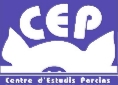 (Ajuts específics per donar suport al Centre d’Estudis Porcins en la incorporació de titulats que hagin acabat el període de formació de Grau i es vulguin especialitzar cursant un màster de l’ETSEA de la UdL i vulguin participar en un programa de formació dual UdL-CEP-empresa)